LEMBARHASIL PENILAIAN SEJAWAT SEBIDANG ATAU PEER REVIEWKARYA ILMIAH : JURNAL ILMIAHHasil Penilaian ValidasiHasil Penilaian Peer Reviewer	Jombang, 4 Juli 2022	Penilai 1 / 2  **)LEMBARHASIL PENILAIAN SEJAWAT SEBIDANG ATAU PEER REVIEWKARYA ILMIAH : JURNAL ILMIAHHasil Penilaian ValidasiHasil Penilaian Peer Reviewer	Jombang, 4 Juli 2022	Penilai 1 / 2  **)Judul Artikel Ilmiah:ENHANCING STUDENTS’ABILITY IN SOCIOLINGUISTICS DURING THE COVID-19 PANDEMIC THROUGH ONLINE STAD–TYPE COOPERATIVE LEARNING MODEL"ENHANCING STUDENTS’ABILITY IN SOCIOLINGUISTICS DURING THE COVID-19 PANDEMIC THROUGH ONLINE STAD–TYPE COOPERATIVE LEARNING MODEL"ENHANCING STUDENTS’ABILITY IN SOCIOLINGUISTICS DURING THE COVID-19 PANDEMIC THROUGH ONLINE STAD–TYPE COOPERATIVE LEARNING MODEL"ENHANCING STUDENTS’ABILITY IN SOCIOLINGUISTICS DURING THE COVID-19 PANDEMIC THROUGH ONLINE STAD–TYPE COOPERATIVE LEARNING MODEL"Penulis Artikel Ilmiah:Raras Hafiidha Sari, Yulianah PrihatinRaras Hafiidha Sari, Yulianah PrihatinRaras Hafiidha Sari, Yulianah PrihatinRaras Hafiidha Sari, Yulianah PrihatinIdentitas Jurnal Ilmiah:a.Nama Jurnal:Jurnal PAJARb.Nomor/Volume/Hal.:Nomor 4, Volume 5c.Edisi (bulan/tahun):2021d.Penerbit:Laboratorium Program Studi Pendidikan Guru Sekolah Dasar Fakultas Keguruan dan Ilmu Pendidikan Universitas Riaue.Jumlah halaman:9 HalamanKategori Publikasi (beri √ kategori yang tepat)Kategori Publikasi (beri √ kategori yang tepat)Jurnal Ilmiah Internasional BereputasiKategori Publikasi (beri √ kategori yang tepat)Kategori Publikasi (beri √ kategori yang tepat)Jurnal Ilmiah Internasional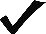 Jurnal Ilmiah Nasional TerakreditasiJurnal Ilmiah Nasional Tidak TerakreditasiJurnal Ilmiah Nasional Terindeks DOAJ, dllNo.ASPEKURAIAN/KOMENTAR PENILAIAN1.Indikasi Plagiasi2.LinearitasNoKomponen Yang dinilaiKomponen Yang dinilaiKomponen Yang dinilaiNilai Maksimal Jurnal Ilmiah (isikan di kolom yang sesuai)Nilai Maksimal Jurnal Ilmiah (isikan di kolom yang sesuai)Nilai Maksimal Jurnal Ilmiah (isikan di kolom yang sesuai)Nilai Maksimal Jurnal Ilmiah (isikan di kolom yang sesuai)Nilai Maksimal Jurnal Ilmiah (isikan di kolom yang sesuai)Nilai akhir yang diperolehNoKomponen Yang dinilaiKomponen Yang dinilaiKomponen Yang dinilaiInternasional BereputasiInternasionalNasional TerakreditasiNasional Tidak TerakreditasiNasional Terindeks DOAJ, dllNilai akhir yang diperoleh1Kelengkapan dan kesesuaian unsur isi jurnal 10%2Ruang lingkup dan kedalaman pembahasan 30%3Kecukupan dan kemutahiran data/informasi dan metodologi30%4Kelengkapan unsur dan kualitas penerbit30%Total100%Kontribusi Pengusul (Penulis Pertama/anggota utama)Kontribusi Pengusul (Penulis Pertama/anggota utama)KOMENTAR/ULASAN PEER REVIEW *)KOMENTAR/ULASAN PEER REVIEW *)KOMENTAR/ULASAN PEER REVIEW *)KOMENTAR/ULASAN PEER REVIEW *)KOMENTAR/ULASAN PEER REVIEW *)KOMENTAR/ULASAN PEER REVIEW *)KOMENTAR/ULASAN PEER REVIEW *)KOMENTAR/ULASAN PEER REVIEW *)KOMENTAR/ULASAN PEER REVIEW *)KOMENTAR/ULASAN PEER REVIEW *)1Kelengkapan dan kesesuaian unsurKelengkapan dan kesesuaian unsur2Ruang lingkup dan kedalaman pembahasanRuang lingkup dan kedalaman pembahasan3Kecukupan dan kemutakhiran  data dan metodologiKecukupan dan kemutakhiran  data dan metodologi4Kelengkapan unsur dan kualitas penerbitKelengkapan unsur dan kualitas penerbitTanda Tangan:Nama:Dr. Susi Darihastining, M.PdNIDN:0717057001Unit Kerja:STKIP PGRI JombangBidang Ilmu:Pendidikan Bahasa dan Sastra IndonesiaJabatan Pangkat:LektorJudul Artikel Ilmiah:ENHANCING STUDENTS’ABILITY IN SOCIOLINGUISTICS DURING THE COVID-19 PANDEMIC THROUGH ONLINE STAD–TYPE COOPERATIVE LEARNING MODEL"ENHANCING STUDENTS’ABILITY IN SOCIOLINGUISTICS DURING THE COVID-19 PANDEMIC THROUGH ONLINE STAD–TYPE COOPERATIVE LEARNING MODEL"ENHANCING STUDENTS’ABILITY IN SOCIOLINGUISTICS DURING THE COVID-19 PANDEMIC THROUGH ONLINE STAD–TYPE COOPERATIVE LEARNING MODEL"ENHANCING STUDENTS’ABILITY IN SOCIOLINGUISTICS DURING THE COVID-19 PANDEMIC THROUGH ONLINE STAD–TYPE COOPERATIVE LEARNING MODEL"Penulis Artikel Ilmiah:Raras Hafiidha Sari, Yulianah PrihatinRaras Hafiidha Sari, Yulianah PrihatinRaras Hafiidha Sari, Yulianah PrihatinRaras Hafiidha Sari, Yulianah PrihatinIdentitas Jurnal Ilmiah:a.Nama Jurnal:Jurnal PAJARb.Nomor/Volume/Hal.:Nomor 4, Volume 5c.Edisi (bulan/tahun):2021d.Penerbit:Laboratorium Program Studi Pendidikan Guru Sekolah Dasar Fakultas Keguruan dan Ilmu Pendidikan Universitas Riaue.Jumlah halaman:9 HalamanKategori Publikasi (beri √ kategori yang tepat)Kategori Publikasi (beri √ kategori yang tepat)Jurnal Ilmiah Internasional BereputasiKategori Publikasi (beri √ kategori yang tepat)Kategori Publikasi (beri √ kategori yang tepat)Jurnal Ilmiah InternasionalJurnal Ilmiah Nasional TerakreditasiJurnal Ilmiah Nasional Tidak TerakreditasiJurnal Ilmiah Nasional Terindeks DOAJ, dllNo.ASPEKURAIAN/KOMENTAR PENILAIAN1.Indikasi Plagiasi2.LinearitasNoKomponen Yang dinilaiKomponen Yang dinilaiKomponen Yang dinilaiNilai Maksimal Jurnal Ilmiah (isikan di kolom yang sesuai)Nilai Maksimal Jurnal Ilmiah (isikan di kolom yang sesuai)Nilai Maksimal Jurnal Ilmiah (isikan di kolom yang sesuai)Nilai Maksimal Jurnal Ilmiah (isikan di kolom yang sesuai)Nilai Maksimal Jurnal Ilmiah (isikan di kolom yang sesuai)Nilai akhir yang diperolehNoKomponen Yang dinilaiKomponen Yang dinilaiKomponen Yang dinilaiInternasional BereputasiInternasionalNasional TerakreditasiNasional Tidak TerakreditasiNasional Terindeks DOAJ, dllNilai akhir yang diperoleh1Kelengkapan dan kesesuaian unsur isi jurnal 10%2Ruang lingkup dan kedalaman pembahasan 30%3Kecukupan dan kemutahiran data/informasi dan metodologi30%4Kelengkapan unsur dan kualitas penerbit30%Total100%Kontribusi Pengusul (Penulis Pertama/anggota utama)Kontribusi Pengusul (Penulis Pertama/anggota utama)KOMENTAR/ULASAN PEER REVIEW *)KOMENTAR/ULASAN PEER REVIEW *)KOMENTAR/ULASAN PEER REVIEW *)KOMENTAR/ULASAN PEER REVIEW *)KOMENTAR/ULASAN PEER REVIEW *)KOMENTAR/ULASAN PEER REVIEW *)KOMENTAR/ULASAN PEER REVIEW *)KOMENTAR/ULASAN PEER REVIEW *)KOMENTAR/ULASAN PEER REVIEW *)KOMENTAR/ULASAN PEER REVIEW *)1Kelengkapan dan kesesuaian unsurKelengkapan dan kesesuaian unsur2Ruang lingkup dan kedalaman pembahasanRuang lingkup dan kedalaman pembahasan3Kecukupan dan kemutakhiran  data dan metodologiKecukupan dan kemutakhiran  data dan metodologi4Kelengkapan unsur dan kualitas penerbitKelengkapan unsur dan kualitas penerbitTanda Tangan:Nama:Dr. Siti Maisaroh, M.Pd.NIDN:0716036302Unit Kerja:STKIP PGRI JombangBidang Ilmu:Pendidikan Bahasa dan Sastra IndonesiaJabatan Pangkat:Lektor